МУНИЦИПАЛЬНЫЙ СОВЕТВНУТРИГОРОДСКОГО МУНИЦИПАЛЬНОГО ОБРАЗОВАНИЯГОРОДА ФЕДЕРАЛЬНОГО ЗНАЧЕНИЯ САНКТ – ПЕТЕРБУРГАМУНИЦИПАЛЬНЫЙ ОКРУГ СОСНОВАЯ ПОЛЯНА_____________________________________________________________198264, Санкт-Петербург, ул. Пограничника Гарькавого, дом 22, корп. 3РЕШЕНИЕот __.__.2022 г.  № ___Об утверждении Положения «О порядке организации независимой антикоррупционной экспертизы проектов нормативных правовых актов Муниципального Совета внутригородского муниципального образования города федерального значения Санкт-Петербурга муниципальный округ Сосновая Поляна»В соответствии с Федеральным законом от 17.07.2009 № 172-ФЗ «Об антикоррупционной экспертизе нормативных правовых актов и проектов нормативных правовых актов», Муниципальный Совет решил:1. Утвердить Положение «О порядке организации независимой антикоррупционной экспертизы проектов нормативных правовых актов Муниципального Совета внутригородского муниципального образования города федерального значения 
Санкт-Петербурга муниципальный округ Сосновая Поляна», согласно приложению к настоящему Решению.2. Контроль за выполнением настоящего Решения возложить на Главу муниципального образования, исполняющего полномочия председателя Муниципального Совета МО Сосновая Поляна.3. Решение вступает в силу с момента официального опубликования (обнародования).Глава муниципального образования,исполняющий полномочия председателяМуниципального Совета МО Сосновая Поляна                                         С.Ю. ДавыдоваПриложение к Решению 
Муниципального Совета МО Сосновая Полянаот __.__.____ г. № ___ ПОЛОЖЕНИЕ«О порядке организации независимой антикоррупционной экспертизы проектов нормативных правовых актов Муниципального Совета внутригородского муниципального образования города федерального значения 
Санкт-Петербурга муниципальный округСосновая Поляна»1. Общие положения1.1. Настоящее Положение разработано в целях реализациистатьи 5 Федерального закона от 17.07.2009 № 172-ФЗ «Об антикоррупционной экспертизе нормативных правовых актов и проектов нормативных правовых актов» для организации независимой антикоррупционной экспертизы проектов нормативных правовых актов Муниципального Совета внутригородского муниципального образования города федерального значения 
Санкт-Петербурга муниципальный округ Сосновая Поляна (далее - антикоррупционная экспертиза).1.2. Проекты нормативных правовых актов Муниципального Совета 
МО Сосновая Поляна публикуются на официальном сайте внутригородского муниципального образования города федерального значения Санкт-Петербурга муниципальный округ Сосновая Поляна в информационно-телекоммуникационной сети Интернет (далее – официальный сайт МО Сосновая Поляна) по адресу: https://vmo39.spb.ru/. Доступ пользователей к подразделу «Проекты» осуществляется с главной страницы официального сайта МО Сосновая Поляна через разделы «Муниципальный совет» - «Нормативно-правовые акты» - «Проекты». 1.3. Проекты нормативных правовых актов, разрабатываемые в Муниципальном Совете МО Сосновая Поляна, размещаются для проведения антикоррупционной экспертизы на сроки, установленные действующим законодательством.1.4. Ответственным за передачу проектов нормативных правовых актов Муниципального Совета МО Сосновая Поляна в электронном виде уполномоченному лицу для последующего размещения на официальном сайте МО Сосновая Поляна является ведущий специалист-юрисконсульт Муниципального Совета МО Сосновая Поляна.1.5. Размещение проекта нормативного правового акта Муниципального Совета 
МО Сосновая Поляна на официальном сайте МО Сосновая Поляна осуществляется уполномоченным лицом в день получения проекта нормативного правового акта Муниципального Совета МО Сосновая Поляна от ведущего 
специалиста-юрисконсульта Муниципального Совета МО Сосновая Поляна.1.6. Проект нормативного правового акта Муниципального Совета МО Сосновая Поляна публикуется на сайте МО Сосновая Поляна с указанием даты начала приема заключений и окончания приема заключений по результатам антикоррупционной экспертизы. Срок проведения антикоррупционной экспертизы составляет 14 календарных дней.2. Учет сведений о проведении антикоррупционной экспертизы проектов нормативных правовых актов Муниципального Совета МО Сосновая Поляна2.1. Учет организации антикоррупционной экспертизы и сведений о ее результатахосуществляется ведущим специалистом-юрисконсультом Муниципального Совета МО Сосновая Поляна в журнале учета организации независимой антикоррупционной экспертизы. В данном журнале указываются:- наименование проекта нормативного правового акта;- дата начала размещения проекта нормативного правового акта на официальном сайте МО Сосновая Поляна (начала приема заключений) и дата окончания приема заключений по результатам антикоррупционной экспертизы (далее - экспертные заключения);- авторы экспертных заключений, поступивших в Муниципальный Совет МО Сосновая Поляна;- даты поступления указанных заключенийв Муниципальный Совет МО Сосновая Поляна;- результат рассмотрения экспертных заключений.2.2. В заключении по результатам независимой антикоррупционной экспертизы должны быть указаны выявленные в проекте нормативного правового акта коррупциогенные факторы и предложены способы их устранения.2.3. Экспертные заключения, поступившие в Муниципальный Совет МО Сосновая Поляна, подлежат регистрации в порядке и сроки, установленные действующим законодательством.3. Порядок рассмотрения экспертных заключений3.1. Экспертное заключение рассматривается Главой муниципального образования 
МО Сосновая Поляна совместно с ведущим специалистом-юрисконсультом Муниципального Совета МО Сосновая Полянав тридцатидневный срок со дня его получения.3.2. Не подлежат рассмотрению экспертные заключения:- подготовленные лицами, не аккредитованными Министерством юстиции Российской Федерации в качестве экспертов по проведению независимой антикоррупционной экспертизы нормативных правовых актов (проектов нормативных правовых актов);- составленные не по форме, утвержденной Министерством юстиции Российской Федерации;- направленные в Муниципальный Совет МО Сосновая Поляна после даты окончания приема экспертных заключений (в случае если экспертное заключение поступило в Муниципальный Совет МО Сосновая Поляна по почте, дата его направления определяется по почтовому штемпелю).3.3. Решение об отказе в рассмотрении экспертного заключения принимается 
в письменной форме Главой МО Сосновая Поляна.3.4. По результатам рассмотрения экспертного заключения:- составляется справка, в которой указываются причины учета или отклонения предложений о способах устранения выявленных коррупциогенных факторов;- в случае необходимости вносятся изменения в проект нормативного правового акта, направленные на устранение выявленных в нем коррупциогенных факторов;- гражданину или организации, проводившим антикоррупционную экспертизу, направляется мотивированный ответ. В случае если в экспертном заключении отсутствует предложение о способе устранения выявленных коррупциогенных факторов, ответ 
не направляется.3.5. В случае принятия решения об отказе в рассмотрении экспертного заключения лицу, направившему заключение, не позднее 30 дней после его регистрации, возвращается экспертное заключение с указанием причин отказа.3.6. Копия экспертного заключения, справка по результатам рассмотрения экспертного заключения либо решение об отказе в рассмотрении экспертного заключения прилагаются к проекту нормативного правового акта.3.7. Не поступление экспертных заключений в Муниципальный Совет МО Сосновая Поляна, в срок, отведенный для проведения антикоррупционной экспертизы, не является препятствием для представления проекта нормативного правового акта на подписание Главе МО Сосновая Поляна.6созыв2019-2024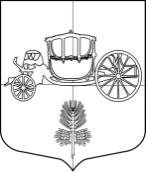 